ENTRÉE : DIEU EST À L’ŒUVRE EN CET ÂGE   CNA 5411. Dieu est à l’œuvre en cet âge,
Ces temps sont les derniers.
Dieu est à l’œuvre en cet âge,
Son jour va se lever ! Ne doutons pas du Jour qui vient, la nuit touche à sa fin.
Et l’éclat du Seigneur remplira l’univers mieux que l’eau ne couvre les mers !3. Pour que ce Jour ne nous perde,
Ce jour comme un voleur,
Ne dormons pas aux ténèbres,
Veillons dans le Seigneur. Comme l’éclair part du Levant et va jusqu’au couchant,
Il viendra dans sa gloire au dessus des nuées, le Seigneur qui est Dieu d’amour.4. Que notre marche s’éclaire,
Au signe de Jésus !
Lui seul peut sauver notre terre,
Où l’homme n’aime plus. Il faut défendre l’exploité, ouvrir au prisonnier,
Et l’éclat du Seigneur remplira l’univers mieux que l’eau ne couvre les mers.RITE PENITENTIEL : HOMMES AU MILIEU DES A 220-1.
Ref/ Prends pitié de tout homme pécheur.GLORIA : GLOIRE A DIEU (basse d’Haendel) CNA  387Ref/ Gloire à Dieu au plus haut des cieux, paix sur la terre aux hommes qu’il aime.
Gloire à Dieu au plus haut des cieux, paix sur la terre, joie de l’univers !Première lecture : Livre du prophète Malachie (3, 19-20a)« Le jour du Seigneur »Psaume 97 : Terre entière acclame Dieu, chante le Seigneur.Jouez pour le Seigneur sur la cithare,
sur la cithare et tous les instruments ;
au son de la trompette et du cor,
acclamez votre roi, le Seigneur !Que résonnent la mer et sa richesse,
Le monde et tous ses habitants ;
Que les fleuves battent des mains,
Que les montagnes chantent leur joie.Acclamez le Seigneur, car il vient
pour gouverner la terre,
pour gouverner le monde avec justice
et les peuples avec droiture !Deuxième lecture : lecture de la deuxième lettre de saint Paul Apôtre aux Thessaloniciens.«  Travailler en attendant le jour du Seigneur » ACCLAMATION DE L’ÉVANGILE : ALLÉLUIA DU « JUBILÉ » CNA 215-7Alléluia. Alléluia. Redressez-vous et relevez la tête, car votre rédemption approche. Alléluia.Évangile de Jésus-Christ selon saint Luc  21, 5-19« Persévérez pour obtenir »Jésus répondit : « Prenez garde de ne pas vous laisser égarer, car beaucoup viendront sous mon nom, et diront : “C’est moi”, ou encore : “Le moment est tout proche.” Ne marchez pas derrière eux ! Quand vous entendrez parler de guerres et de désordres, ne soyez pas terrifiés : il faut que cela arrive d’abord, mais ce ne sera pas aussitôt la fin. » Alors Jésus ajouta : « On se dressera nation contre nation, royaume contre royaume. Il y aura de grands tremblements de terre et, en divers lieux, des famines et des épidémies ; des phénomènes effrayants surviendront, et de grands signes venus du ciel.« Mais avant tout cela, on portera la main sur vous et l’on vous persécutera ; on vous livrera aux synagogues et aux prisons, on vous fera comparaître devant des rois et des gouverneurs, à cause de mon nom. Cela vous amènera à rendre témoignage. Mettez-vous donc dans l’esprit que vous n’avez pas à vous préoccuper de votre défense. C’est moi qui vous donnerai un langage et une sagesse à laquelle tous vos adversaires ne pourront ni résister ni s’opposer. Vous serez livrés même par vos parents, vos frères, votre famille et vos amis, et ils feront mettre à mort certains d’entre vous. Vous serez détestés de tous, à cause de mon nom. Mais pas un cheveu de votre tête ne sera perdu. C’est par votre persévérance que vous garderez votre vie. »PRIÈRE UNIVERSELLE : Seigneur entend la prière, qui monte de nos cœurs.SANCTUS : Messe du Renouveau.Saint le Seigneur, saint le Seigneur, saint le Seigneur, Dieu de l’univers.
Le ciel et la terre sont remplis de ta gloire.
Hosanna, hosanna au plus haut des cieux.
Béni soit celui qui vient au nom du Seigneur.
Hosanna, hosanna au plus haut des cieux.
Saint le Seigneur, saint le Seigneur, saint le Seigneur, alléluia !AGNUS DEI : AGNEAU GLORIEUX CNA 312.Ref/ Prends pitié de nous : conduis-nous vers le Père !
Prends pitié de nous : guide-nous dans la paix !COMMUNION : DEVENEZ CE QUE VOUS RECEVEZ.Ref/ Devenez ce que vous recevez,
Devenez le corps du Christ.
Devenez ce que vous recevez,
Vous êtes le corps du Christ.1/ Baptisés en un seul Esprit, 
Nous ne formons tous qu’un seul corps,
Abreuvés de l’unique Esprit,
Nous n’avons qu’un seul Dieu et Père. R/2/ Rassasiés par le Pain de Vie,
Nous n’avons qu’un cœur et qu’une âme,
Fortifiés par l’amour du Christ,
Nous pouvons aimer comme il aime. R/4/ Rassemblés à la même table,
Nous formons un peuple nouveau,
Bienheureux sont les invités
Au festin des Noces éternelles. R/7/ Rendons gloire à Dieu notre Père,
Par Jésus son Fils Bien-Aimé,
Dans l’Esprit notre communion,
Qui fait toutes choses nouvelles. R/ENVOI :   ALLEZ DIRE A TOUS LES HOMMES  CNA 532Ref/ Allez dire à tous les hommes : 
Le Royaume est parmi vous,
Alléluia, Alléluia ! Le Royaume est parmi vous.1/ Chantez au Seigneur un chant nouveau,
Chantez au Seigneur, terre entière !
Chantez au Seigneur et bénissez son nom !
De jour en jour proclamez son salut,
Racontez à tous les peuples sa gloire,
A toutes les nations, ses merveilles ! R/  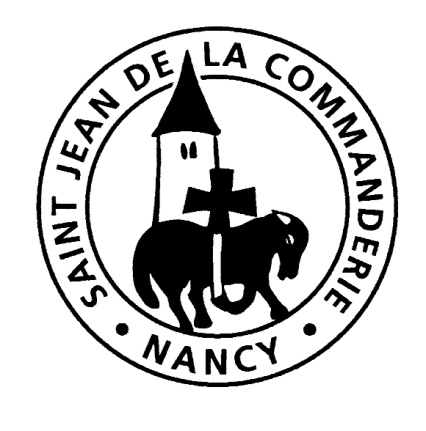 12 et 13 novembre 201633ème dimanche du Temps ordinaire-CÉglise Saint-Léon IX